         Instituto de Lengua Italiana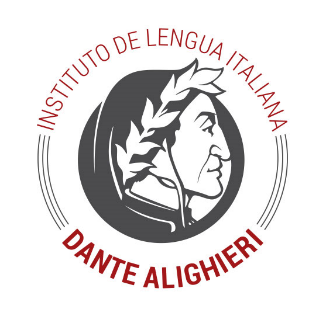                    Dante Alighieri                  Per la diffusione della lengua e della cultura italiana        SCHEDA DI ISCRIZIONEDatos del alumno:Nombre Completo :  Fecha de nacimiento: Ciudad y Direccion: Telefonos:   Trabajo:                                        Celular:                                           Casa:Correo Electronico: Estudia o Trabaja?:  Lugar de estudio o trabajo: Idiomas que domina: Español              Ingles                 Frances               Aleman                 Otro Conocimiento del idioma Italiano ?  ninguno              poco             medio               alto Como Ha conocido el Instituto? Quiero comenzar el curso de italino por? Para niños/ adolescentes: Nombre Padre/Tutor:Telefono Padre/Tutor: Fecha                                                                     Firma                                            Para uso del InstitutoTurno del Curso  Fecha de Ingreso Notas Adicionales: